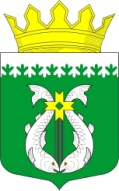 РОССИЙСКАЯ ФЕДЕРАЦИЯРЕСПУБЛИКА КАРЕЛИЯАДМИНИСТРАЦИЯСУОЯРВСКОГО МУНИЦИПАЛЬНОГО ОКРУГАПОСТАНОВЛЕНИЕ24.11.2023                                                                          		         № 1412Об утверждении Административного регламента по предоставлению администрацией Суоярвского муниципального округа муниципальной услуги «Утверждение схемы расположения земельного участка или земельных участков, находящихся в муниципальной собственности Суоярвского муниципального округа, на кадастровом плане территории»В соответствии с Федеральным законом Российской Федерации от 27.07.2010 года № 210-ФЗ «Об организации предоставления государственных и муниципальных услуг», постановлением Администрации Суоярвского муниципального округа от 13.02.2023 № 165 «Об утверждении Порядка разработки и утверждения административных регламентов предоставления муниципальных услуг администрацией Суоярвского муниципального округа».1. Утвердить административный регламент по предоставлению муниципальной услуги «Утверждение схемы расположения земельного участка или земельных участков, находящихся в муниципальной собственности Суоярвского муниципального округа, на кадастровом плане территории» (прилагается).2. Признать утратившим силу постановление администрации муниципального образования «Суоярвский район» от 27.12.2012 № 991 «Об утверждении административного регламента по предоставлению муниципальной услуги «Утверждение схем расположения земельных участков на кадастровом плане или кадастровой карте территории».	3. Настоящее постановление разместить на официальном интернет-портале Суоярвского муниципального округа в информационно-телекоммуникационной сети «Интернет».4. Настоящее постановление вступает в силу после его официального опубликования (обнародования) в газете «Суоярвский вестник».	5. Контроль за исполнением постановления возложить на первого заместителя главы администрации Суоярвского муниципального округа С.С. Денисова.Глава Суоярвскогомуниципального округа                                                                     Р.В. ПетровРазослать: Дело, МКУ «ЦУМИ и ЗР Суоярвского района»Приложение к Постановлению     Администрации Суоярвского муниципального округа    от 24.11.2023 № 1412Административный регламент администрации Суоярвского муниципального округа предоставления муниципальной услуги «Утверждение схемы расположения земельного участка или земельных участков, находящихся в муниципальной собственности Суоярвского муниципального округа, на кадастровом плане территории»1. Общие положенияПредмет регулирования Административного регламента1.1. Административный регламент Администрации Суоярвского муниципального округа (далее ‒ Администрация) предоставления муниципальной услуги «Утверждение схемы расположения земельного участка или земельных участков, находящихся в муниципальной собственности Суоярвского муниципального округа, на кадастровом плане территории» (далее – Административный регламент), разработан в целях повышения качества и доступности предоставления муниципальной услуги, определяет стандарт, сроки и последовательность действий (административных процедур) при осуществлении полномочий по утверждению схемы расположения земельного участка или земельных участков, находящихся в муниципальной собственности Суоярвского муниципального округа, на кадастровом плане территории (далее – схема расположения земельного участка).Данный регламент не распространяется на случаи утверждения схемы расположения земельного участка в целях образования земельного участка путем перераспределения земельных участков, находящихся в муниципальной собственности, и (или) земель и (или) земельных участков, государственная собственность на которые не разграничена, и (или) земельных участков, находящихся в государственной, частной собственности, в целях образования земельного участка для его предоставления на торгах, а также утверждения схемы расположения земельного участка при предварительном согласовании предоставления земельного участка, находящегося в муниципальной собственности.Круг Заявителей1.2. Заявителями на получение муниципальной услуги являются физические лица, индивидуальные предприниматели и юридические лица (далее – Заявитель).1.3. Интересы Заявителей, указанных в пункте 1.2 настоящего Административного регламента, могут представлять лица, обладающие соответствующими полномочиями (далее – представитель).Требования к порядку информирования о предоставлениимуниципальной услуги1.4. Информирование о порядке предоставления муниципальной услуги осуществляется:1) непосредственно при личном приеме Заявителя (его представителя) в Администрации или многофункциональном центре предоставления государственных и муниципальных услуг (далее – многофункциональный центр);2) по телефону Администрации или многофункционального центра;3) письменно, в том числе посредством электронной почты, факсимильной связи;4) посредством размещения в открытой и доступной форме информации:в федеральной государственной информационной системе «Единый портал государственных и муниципальных услуг (функций)» (https://www.gosuslugi.ru/ ) (далее – ЕПГУ);на официальном интернет-портале Суоярвского муниципального округа (https://suojarvi.ru/ ).5) посредством размещения информации на информационных стендах Администрации или многофункционального центра.1.4.1. Справочная информация о местонахождении, графике работы, контактных телефонах уполномоченного органа, адресе электронной почты уполномоченного органа размещена на официальном интернет-портале уполномоченного органа, ЕПГУ,1.4.2. Справочная информация о местонахождении, графике работы, контактных телефонах МФЦ, адресе электронной почты МФЦ размещена на официальном сайте МФЦ.Почтовый адрес: 186870, г. Суоярви, ул. Шельшакова, д.6Официальный интернет-портал: http://suojarvi.ru/.Адрес электронной почты: suodistrict@onego.ru График приема заявителей:			 понедельник – четверг с 9 час. 00 мин. до 17 час. 15 мин.,			 пятница - с 9 час. 00 мин. до 17 час. 00 мин.,			 перерыв на обед с 13 час. 00 мин. до 14 час. 00 мин.                           выходные - суббота, воскресенье.1.4.3. Структурным подразделением администрации, участвующим в предоставлении услуги, является муниципальное казенное учреждение «Центр по управлению муниципальным имуществом и земельными ресурсами Суоярвского района», контактные телефоны: 8 (81457) 5-16-58, 5-14-05.1.4.4. Информацию о месте нахождения, графике работы, контактных телефонах многофункциональных центров можно получить на сайте http://www.mfc-karelia.ru.1.5. Информирование осуществляется по вопросам, касающимся:способов подачи заявления о предоставлении муниципальной услуги;адресов Администрации и многофункциональных центров, обращение в которые необходимо для предоставления муниципальной услуги;справочной информации о работе Администрации (структурных подразделений Администрации);документов, необходимых для предоставления муниципальной услуги и услуг, которые являются необходимыми и обязательными для предоставления муниципальной услуги;порядка и сроков предоставления муниципальной услуги;порядка получения сведений о ходе рассмотрения заявления о предоставлении муниципальной услуги и о результатах предоставления муниципальной услуги;по вопросам предоставления услуг, которые являются необходимыми и обязательными для предоставления муниципальной услуги;порядка досудебного (внесудебного) обжалования действий (бездействия) должностных лиц, и принимаемых ими решений при предоставлении муниципальной услуги.Получение информации по вопросам предоставления муниципальной услуги и услуг, которые являются необходимыми и обязательными для предоставления муниципальной услуги, осуществляется бесплатно.1.6. При устном обращении Заявителя (его представителя) (лично или по телефону) должностное лицо Администрации, ответственное за предоставление муниципальной услуги, работник многофункционального центра, осуществляющий консультирование, подробно и в вежливой (корректной) форме информирует обратившихся по интересующим вопросам.Ответ на телефонный звонок должен начинаться с информации о наименовании органа, в который позвонил Заявитель (его представитель), фамилии, имени, отчества (последнее – при наличии) и должности специалиста, принявшего телефонный звонок.Если должностное лицо Администрации не может самостоятельно дать ответ, телефонный звонок должен быть переадресован (переведен) на другое должностное лицо или же обратившемуся лицу должен быть сообщен телефонный номер, по которому можно будет получить необходимую информацию.Если подготовка ответа требует продолжительного времени, должностное лицо Администрации предлагает Заявителю (его представителю) один из следующих вариантов дальнейших действий:изложить обращение в письменной форме;назначить другое время для консультаций.Должностное лицо Администрации не вправе осуществлять информирование, выходящее за рамки стандартных процедур и условий предоставления муниципальной услуги, и влияющее прямо или косвенно на принимаемое решение.Продолжительность информирования по телефону не должна превышать 10 минут.Информирование осуществляется в соответствии с режимом работы Администрации, указанным в подпункте 1.4.1 пункта 1.4. настоящего Административного регламента.1.7. По письменному обращению должностное лицо Администрации, ответственное за предоставление муниципальной услуги, подробно в письменной форме разъясняет Заявителю (его представителю) сведения по вопросам, указанным в пункте 1.5 настоящего Административного регламента, в порядке, установленном Федеральным законом от 02.05.2006 № 59-ФЗ «О порядке рассмотрения обращений граждан Российской Федерации» (далее – Федеральный закон № 59-ФЗ).1.8. На ЕПГУ размещаются сведения, предусмотренные Положением о федеральной государственной информационной системе «Федеральный реестр государственных и муниципальных услуг (функций)», утвержденным постановлением Правительства Российской Федерации от 24.10.2011 № 861.Доступ к информации о сроках и порядке предоставления муниципальной услуги осуществляется без выполнения заявителем каких-либо требований, в том числе без использования программного обеспечения, установка которого на технические средства заявителя требует заключения лицензионного или иного соглашения с правообладателем программного обеспечения, предусматривающего взимание платы, регистрацию или авторизацию заявителя, или предоставление им персональных данных.1.9. На официальном интернет-портале Суоярвского муниципального округа (https://suojarvi.ru/) , на стендах в местах предоставления муниципальной услуги и услуг, которые являются необходимыми и обязательными для предоставления муниципальной услуги, и в многофункциональном центре размещается следующая справочная информация:о месте нахождения и графике работы Администрации и структурных подразделений, ответственных за предоставление муниципальной услуги, а также многофункциональных центров;справочные телефоны структурных подразделений Администрации, ответственных за предоставление муниципальной услуги, в том числе номер телефона-автоинформатора (при наличии);адрес официального интернет-портала Суоярвского муниципального округа, а также электронной почты и (или) формы обратной связи Администрации в сети Интернет.1.10. В залах ожидания Администрации размещаются нормативные правовые акты, регулирующие порядок предоставления муниципальной услуги, в том числе настоящий Административный регламент, которые по требованию Заявителя предоставляются ему для ознакомления.1.11. Размещение информации о порядке предоставления муниципальной услуги на информационных стендах в помещении многофункционального центра осуществляется в соответствии с соглашением, заключенным между многофункциональным центром и Администрацией с учетом требований к информированию, установленных настоящим Административным регламентом.1.12. Информация о ходе рассмотрения заявления о предоставлении муниципальной услуги и о результатах предоставления муниципальной услуги может быть получена Заявителем (его представителем) в личном кабинете на ЕПГУ, а также в соответствующем структурном подразделении Администрации при обращении Заявителя (его представителя) лично, по телефону, посредством электронной почты.2. Стандарт предоставления муниципальной услугиНаименование муниципальной услуги2.1. Муниципальная услуга «Утверждение схемы расположения земельного участка или земельных участков, находящихся в муниципальной собственности Суоярвского муниципального округа, на кадастровом плане территории».Наименование органа местного самоуправления, ответственного подразделения, предоставляющего муниципальную услугу2.2. Муниципальная услуга предоставляется Администрацией Суоярвского муниципального округа в лице муниципального казенного учреждения «Центр по управлению муниципальным имуществом и земельными ресурсами Суоярвского района». 2.3. В предоставлении муниципальной услуги принимают участие многофункциональные центры.При предоставлении муниципальной услуги Администрация взаимодействует с:1) Федеральной налоговой службой Российской Федерации в части получения сведений из Единого государственного реестра юридических лиц и Единого государственного реестра индивидуальных предпринимателей;2) Федеральной службой государственной регистрации, кадастра и картографии в части получения сведений из Единого государственного реестра недвижимости;3) Органом исполнительной власти субъекта Российской Федерации, уполномоченным в области лесных отношений, при согласовании схемы расположения земельного участка или земельных участков на кадастровом плане территории.2.4. При предоставлении муниципальной услуги Администрации запрещается требовать от Заявителя (его представителя) осуществления действий, в том числе согласований, необходимых для получения муниципальной услуги и связанных с обращением в иные государственные органы и организации, за исключением получения услуг, включенных в перечень услуг, которые являются необходимыми и обязательными для предоставления муниципальной услуги.Описание результата предоставления муниципальной услуги2.5. Результатом предоставления муниципальной услуги является:1) решение об утверждении схемы расположения земельного участка (земельных участков), находящего(их)ся в муниципальной собственности Суоярвского муниципального округа, на кадастровом плане территории по форме согласно приложению № 1 к настоящему Административному регламенту;2) решение об отказе в предоставлении муниципальной услуги по форме согласно приложению № 2 к настоящему Административному регламенту.Срок предоставления муниципальной услуги, в том числе с учетом необходимости обращения в организации, участвующие в предоставлении муниципальной услуги, срок приостановления предоставления муниципальной услуги, срок выдачи (направления) документов, являющихся результатом предоставления муниципальной услуги2.6. Срок предоставления муниципальной услуги определяется в соответствии с Земельным кодексом Российской Федерации.Общий срок предоставления муниципальной услуги не должен превышать 30 календарных дней с момента регистрации заявления о предоставлении муниципальной услуги. Нормативные правовые акты, регулирующие предоставление муниципальной услуги2.7. Перечень нормативных правовых актов, регулирующих предоставление муниципальной услуги (с указанием их реквизитов и источников официального опубликования), размещен в федеральной государственной информационной системе «Федеральный реестр государственных и муниципальных услуг (функций)», на ЕПГУ.Перечень нормативных правовых актов, регулирующих предоставление муниципальной услуги:1) Конституция Российской Федерации;2) Земельный кодекс Российской Федерации;3) Гражданский кодекс Российской Федерации;4) Градостроительный кодекс Российской Федерации;5) Лесной кодекс Российской Федерации;6) Федеральный закон от 13.07.2015 № 218-ФЗ «О государственной регистрации недвижимости»;7) Федеральный закон от 29.07.1998 № 135-ФЗ «Об оценочной деятельности в Российской Федерации»;8) Федеральный закон от 25.10.2001 № 137-ФЗ «О введении в действие Земельного кодекса Российской Федерации»;9) Федеральный закон от 29.12.2004 № 191-ФЗ «О введении в действие Градостроительного кодекса Российской Федерации»;10) Федеральный закон от 02.05.2006 № 59-ФЗ «О порядке рассмотрения обращений граждан Российской Федерации»;11) Федеральный закон от 24.07.2007 № 221-ФЗ «О кадастровой деятельности»;12) Федеральный закон от 27.07.2010 № 210-ФЗ «Об организации предоставления государственных и муниципальных услуг»;13) Федеральный закон от 06.04.2011 № 63-ФЗ «Об электронной подписи»;14) постановление Правительства Российской Федерации от 25.08.2012 № 852 «Об утверждении Правил использования усиленной квалифицированной электронной подписи при обращении за получением государственных и муниципальных услуг и о внесении изменения в Правила разработки и утверждения административных регламентов предоставления государственных услуг»;Действующий Приказ Росреестра от 19.04.2022 N П/0148 "Об утверждении требований к подготовке схемы расположения земельного участка или земельных участков на кадастровом плане территории и формату схемы расположения земельного участка или земельных участков на кадастровом плане территории при подготовке схемы расположения земельного участка или земельных участков на кадастровом плане территории в форме электронного документа, формы схемы расположения земельного участка или земельных участков на кадастровом плане территории, подготовка которой осуществляется в форме документа на бумажном носителе"16) приказ Министерства экономического развития Российской Федерации от 14.01.2015 № 7 «Об утверждении порядка и способов подачи заявлений об утверждении схемы расположения земельного участка или земельных участков на кадастровом плане территории, заявления о проведении аукциона по продаже земельного участка, находящегося в государственной или муниципальной собственности, или аукциона на право заключения договора аренды земельного участка, находящегося в государственной или муниципальной собственности, заявления о предварительном согласовании предоставления земельного участка, находящегося в государственной или муниципальной собственности, заявления о предоставлении земельного участка, находящегося в государственной или муниципальной собственности, и заявления о перераспределении земель и (или) земельных участков, находящихся в государственной или муниципальной собственности, и земельных участков, находящихся в частной собственности, в форме электронных документов с использованием информационно-телекоммуникационной сети «Интернет», а также требований к их формату»;17) Устав Суоярвского муниципального округа;18) иные нормативные правовые акты территориального планирования и градостроительного зонирования, регламентирующие правоотношения в установленной сфере.Исчерпывающий перечень документов, необходимых в соответствии с нормативными правовыми актами для предоставления муниципальной услуги и услуг, которые являются необходимыми и обязательными для предоставления муниципальной услуги, подлежащих представлению Заявителем, способы их получения Заявителем, в том числе в электронной форме, порядок их представления2.8. Для получения муниципальной услуги Заявитель представляет:2.8.1. Заявление о предоставлении муниципальной услуги по форме согласно приложению № 3 к настоящему Административному регламенту.В случае направления заявления посредством ЕПГУ, формирование заявления осуществляется посредством заполнения интерактивной формы на ЕПГУ без необходимости дополнительной подачи заявления в какой-либо иной форме.В заявлении также указывается один из следующих способов направления результата предоставления муниципальной услуги:в форме электронного документа в личном кабинете на ЕПГУ;на бумажном носителе в виде распечатанного экземпляра электронного документа в Администрации, многофункциональном центре;2.8.2. Документ, удостоверяющий личность заявителя, представителя.В случае направления заявления посредством ЕПГУ сведения из документа, удостоверяющего личность Заявителя, представителя формируются при подтверждении учетной записи в Единой системе идентификации и аутентификации (далее – ЕСИА) из состава соответствующих данных указанной учетной записи и могут быть проверены путем направления запроса с использованием системы межведомственного электронного взаимодействия.В случае, если заявление подается представителем, дополнительно предоставляется документ, подтверждающий полномочия представителя действовать от имени заявителя.Документ, подтверждающий полномочия представителя, выданный юридическим лицом, должен быть подписан усиленной квалификационной электронной подписью уполномоченного лица, выдавшего документ.Документ, подтверждающий полномочия представителя, выданный индивидуальным предпринимателем, должен быть подписан усиленной квалификационной электронной подписью индивидуального предпринимателя.Документ, подтверждающий полномочия представителя, выданный нотариусом, должен быть подписан усиленной квалификационной электронной подписью нотариуса, в иных случаях – простой электронной подписью.2.8.3. Схема расположения земельного участка.2.8.4. Согласие землепользователей, землевладельцев, арендаторов на образование земельных участков.В случае, если исходный земельный участок предоставлен третьим лицам, требуется представить согласие землепользователей, землевладельцев, арендаторов на образование земельных участков.2.8.5. Согласие залогодержателей исходных земельных участков. В случае, если права собственности на такой земельный участок обременены залогом, требуется представить согласие залогодержателей исходных земельных участков.2.8.6. Правоустанавливающие документы на земельный участок (за исключением случаев, если право собственности на земельный участок зарегистрировано в Едином государственном реестре недвижимости).2.9. Заявления и прилагаемые документы, указанные в пункте 2.8 Административного регламента, подаются в Администрацию при личном обращении Заявителя (его представителя), либо в многофункциональный центр, либо направляются в электронной форме путем заполнения формы запроса через личный кабинет на ЕПГУ.Исчерпывающий перечень документов, необходимых в соответствии с нормативными правовыми актами для предоставления муниципальной услуги, которые находятся в распоряжении государственных органов, органов местного самоуправления и иных органов, участвующих в предоставлении муниципальной услуги, а также способы их получения Заявителями2.10. Перечень документов, необходимых в соответствии с нормативными правовыми актами для предоставления муниципальной услуги, которые находятся в распоряжении государственных органов, органов местного самоуправления и иных органов, участвующих в предоставлении муниципальных услуг:2.10.1. Выписка из Единого государственного реестра юридических лиц, в случае подачи заявления юридическим лицом.2.10.2. Выписка из Единого государственного реестра индивидуальных предпринимателей, в случае подачи заявления индивидуальным предпринимателем.2.10.3. Выписка из Единого государственного реестра недвижимости в отношении земельного участка.2.10.4. Выписка из Единого государственного реестра недвижимости в отношении здания и (или) сооружения, расположенном(ых) на испрашиваемом земельном участке.2.10.5. Согласование или отказ в согласовании схемы расположения земельного участка от органа исполнительной власти субъекта Российской Федерации, уполномоченного в области лесных отношений.2.11. При предоставлении муниципальной услуги запрещается требовать от заявителя:2.11.1. Представления документов и информации или осуществления действий, представление или осуществление которых не предусмотрено нормативными правовыми актами, регулирующими отношения, возникающие в связи с предоставлением муниципальной услуги.2.11.2. Представления документов и информации, которые в соответствии с нормативными правовыми актами Российской Федерации и Республики Карелия, муниципальными правовыми актами Петрозаводского городского округа находятся в распоряжении органов, предоставляющих муниципальную услугу, государственных органов, органов местного самоуправления и (или) подведомственных государственным органам и органам местного самоуправления организаций, участвующих в предоставлении муниципальных услуг, за исключением документов, указанных в части 6 статьи 7 Федерального закона от 27.07.2010 № 210-ФЗ «Об организации предоставления государственных и муниципальных услуг» (далее – Федеральный закон № 210-ФЗ).2.11.3. Представления документов и информации, отсутствие и (или) недостоверность которых не указывались при первоначальном отказе в приеме документов, необходимых для предоставления муниципальной услуги, либо в предоставлении муниципальной услуги, за исключением следующих случаев:изменение требований нормативных правовых актов, касающихся предоставления муниципальной услуги, после первоначальной подачи заявления о предоставлении муниципальной услуги;наличие ошибок в заявлении о предоставлении муниципальной услуги и документах, поданных Заявителем после первоначального отказа в приеме документов, необходимых для предоставления муниципальной услуги, либо в предоставлении муниципальной услуги и не включенных в представленный ранее комплект документов;истечение срока действия документов или изменение информации после первоначального отказа в приеме документов, необходимых для предоставления муниципальной услуги, либо в предоставлении муниципальной услуги;выявление документально подтвержденного факта (признаков) ошибочного или противоправного действия (бездействия) должностного лица Администрации, служащего, работника многофункционального центра, работника организации, предусмотренной частью 1.1 статьи 16 Федерального закона № 210-ФЗ, при первоначальном отказе в приеме документов, необходимых для предоставления муниципальной услуги, либо в предоставлении муниципальной услуги, о чем в письменном виде за подписью руководителя Администрации, руководителя многофункционального центра при первоначальном отказе в приеме документов, необходимых для предоставления муниципальной услуги, либо руководителя организации, предусмотренной частью 1.1 статьи 16 Федерального закона № 210-ФЗ, уведомляется Заявитель, а также приносятся извинения за доставленные неудобства.Исчерпывающий перечень оснований для отказа в приеме документов, необходимых для предоставления муниципальной услуги2.12. Основаниями для возврата документов, необходимых для предоставления муниципальной услуги, являются:2.12.1. Заявление подано в Администрацию в отношении земельного участка или земельных участков, управление и распоряжение, которыми не относятся к полномочиям Администрации. 2.12.2. Неполное заполнение полей в форме заявления, в том числе в интерактивной форме заявления на ЕПГУ.2.12.3. Подача запроса о предоставлении услуги и документов, необходимых для предоставления услуги, в электронной форме с нарушением установленных требований.2.12.4. Представление неполного комплекта документов, предусмотренных пунктом 2.8 настоящего Административного регламента.2.12.5. Представленные документы утратили силу на момент обращения заявителя с заявлением о предоставлении услуги (документ, удостоверяющий личность; документ, удостоверяющий полномочия представителя заявителя, в случае обращения за предоставлением услуги указанным лицом).2.12.6. Представленные документы содержат подчистки и исправления текста, не заверенные в порядке, установленном законодательством Российской Федерации.2.12.7. Представленные в электронном виде документы содержат повреждения, наличие которых не позволяет в полном объеме использовать информацию и сведения, содержащиеся в документах для предоставления услуги.2.12.8. Заявление и документы, необходимые для предоставления услуги, поданы в электронной форме с нарушением установленных требований.2.12.9. Выявлено несоблюдение установленных статьей 11 Федерального закона от 06.04.2011 № 63-ФЗ «Об электронной подписи» условий признания действительности, усиленной квалифицированной электронной подписи.2.12.10. Наличие противоречивых сведений в заявлении и приложенных к нему документах.2.12.11. Документы не заверены в порядке, предусмотренном законодательством Российской Федерации (документ, подтверждающий полномочия, заверенный перевод на русский язык документов о регистрации юридического лица в иностранном государстве).2.13. Решение об отказе в приеме документов, необходимых для предоставления муниципальной услуги, по форме, приведенной в приложении № 5 к настоящему Административному регламенту, направляется в личный кабинет заявителя на ЕПГУ не позднее третьего рабочего дня со дня получения заявления и документов, необходимых для предоставления муниципальной услуги.2.14. Отказ в приеме документов, необходимых для предоставления муниципальной услуги, не препятствует повторному обращению Заявителя за предоставлением муниципальной услуги.Исчерпывающий перечень оснований для приостановления или отказа в предоставлении муниципальной услуги2.15. Основания для приостановления предоставления муниципальной услуги законодательством Российской Федерации не предусмотрены.2.16. Основания для отказа в предоставлении муниципальной услуги:2.16.1. В соответствии с пунктом 12 статьи 11.10 Земельного кодекса Российской Федерации схема расположения земельного участка не соответствует по форме, формату или требованиям к ее подготовке, которые установлены Приказом Росреестра от 19.04.2022 № П/0148 «Об утверждении требований к подготовке схемы расположения земельного участка или земельных участков на кадастровом плане территории и формату схемы расположения земельного участка или земельных участков на кадастровом плане территории при подготовке схемы расположения земельного участка или земельных участков на кадастровом плане территории в форме электронного документа, формы схемы расположения земельного участка или земельных участков на кадастровом плане территории, подготовка которой осуществляется в форме документа на бумажном носителе».2.16.2. В соответствии с подпунктом 2 пункта 16 статьи 11.10 Земельного кодекса Российской Федерации полное или частичное совпадение местоположения земельного участка, образование которого предусмотрено схемой его расположения, с местоположением земельного участка, образуемого в соответствии с ранее принятым решением об утверждении схемы расположения земельного участка, срок действия которого не истек.2.16.3. В соответствии с подпунктом 3 пункта 16 статьи 11.10 Земельного кодекса Российской Федерации разработка схемы расположения земельного участка проведена с нарушением предусмотренных статьей 11.9 Земельного кодекса Российской Федерации требований к образуемым земельным участкам.2.16.4. В соответствии с подпунктом 4 пункта 16 статьи 11.10 Земельного кодекса Российской Федерации несоответствие схемы расположения земельного участка утвержденному проекту планировки территории, землеустроительной документации, положению об особо охраняемой природной территории.2.16.5. В соответствии с подпунктом 5 пункта 16 статьи 11.10 Земельного кодекса Российской Федерации расположение земельного участка, образование которого предусмотрено схемой расположения земельного участка, в границах территории, для которой утвержден проект межевания территории, за исключением случаев, установленных Федеральными законами.2.16.6. Не представлено в письменной форме согласие лиц, указанных в пункте 4 статьи 11.2 Земельного кодекса Российской Федерации, если земельные участки, которые предлагается перераспределить, обременены правами указанных лиц.2.16.7. Расположение земельного участка, образование которого предусмотрено схемой расположения земельного участка, в границах территории, для которой утвержден проект межевания территории.2.16.8. Граница земельного участка пересекает границы Суоярвского муниципального округа.2.16.9. Образование земельного участка приводит к невозможности разрешенного использования расположенных на таком земельном участке объектов недвижимости.2.16.10. Образование земельного участка приводит к вклиниванию, вкрапливанию, изломанности границ, чересполосице, невозможности размещения объектов недвижимости и другим препятствующим рациональному использованию и охране земель недостаткам, а также нарушает требования, установленные Земельным кодексом Российской Федерации и другими федеральными законами.2.16.11. Границы образуемого земельного участка пересекают границы территориальных зон, лесничеств, лесопарков, за исключением земельного участка, образуемого для проведения работ по геологическому изучению недр, разработки месторождений полезных ископаемых, размещения линейных объектов, гидротехнических сооружений, а также водохранилищ, иных искусственных водных объектов.2.16.12. Испрашиваемый вид разрешенного использования земельного участка не соответствует градостроительным регламентам, установленным для данной территориальной зоны.2.16.13. Если осуществлен государственный кадастровый учет земельного участка и в Едином государственном реестре недвижимости имеются сведения о земельном участке.2.16.14. Получен отказ в согласовании схемы расположения земельного участка от органа исполнительной власти субъекта Российской Федерации, уполномоченного в области лесных отношений.2.16.15. С заявлением об утверждении схемы расположения земельного участка обратилось лицо, которое в соответствии с законодательством Российской Федерации не обладает правами на исходный земельный участок.Перечень услуг, которые являются необходимыми и обязательными для предоставления муниципальной услуги, в том числе сведения о документе (документах), выдаваемом (выдаваемых) организациями, участвующими в предоставлении муниципальной услуги2.17. Услуги, необходимые и обязательные для предоставления муниципальной услуги, отсутствуют.Порядок, размер и основания взимания государственной пошлины или иной оплаты, взимаемой за предоставление муниципальной услуги2.18. Предоставление муниципальной услуги осуществляется бесплатно.Порядок, размер и основания взимания платы за предоставление услуг, которые являются необходимыми и обязательными для предоставления муниципальной услуги, включая информацию о методике расчета размера такой платы2.19. За предоставление услуг, необходимых и обязательных для предоставления муниципальной услуги не предусмотрена плата.Максимальный срок ожидания в очереди при подаче запроса опредоставлении муниципальной услуги и при получении результата предоставления муниципальной услуги2.20. Максимальный срок ожидания в очереди при подаче запроса о предоставлении муниципальной услуги и при получении результата предоставления муниципальной услуги в Администрации или многофункциональном центре составляет не более 15 минут.Срок и порядок регистрации запроса заявителя о предоставлении муниципальной услуги, в том числе в электронной форме2.21. Заявление о предоставлении муниципальной услуги подлежит регистрации в Администрации в течение 3 (трех) рабочих дней со дня получения заявления и документов, необходимых для предоставления муниципальной услуги.Требования к помещениям, в которых предоставляется муниципальная услуга2.22. Местоположение административных зданий, в которых осуществляется прием заявлений и документов, необходимых для предоставления муниципальной услуги, а также выдача результатов предоставления муниципальной услуги, должно обеспечивать удобство для граждан с точки зрения пешеходной доступности от остановок общественного транспорта.В случае, если имеется возможность организации стоянки (парковки) возле здания (строения), в котором размещено помещение приема и выдачи документов, организовывается стоянка (парковка) для личного автомобильного транспорта заявителей. За пользование стоянкой (парковкой) с заявителей плата не взимается.Для парковки специальных автотранспортных средств инвалидов на стоянке (парковке) выделяется не менее 10 процентов мест (но не менее одного места) для бесплатной парковки транспортных средств, управляемых инвалидами I, II групп, а также инвалидами III группы в порядке, установленном Правительством Российской Федерации, и транспортных средств, перевозящих таких инвалидов и (или) детей-инвалидов.В целях обеспечения беспрепятственного доступа заявителей, в том числе передвигающихся на инвалидных колясках, вход в здание и помещения, в которых предоставляется муниципальная услуга, оборудуются пандусами, поручнями, тактильными (контрастными) предупреждающими элементами, иными специальными приспособлениями, позволяющими обеспечить беспрепятственный доступ и передвижение инвалидов, в соответствии с законодательством Российской Федерации о социальной защите инвалидов.2.22.1. Центральный вход в здание Администрации должен быть оборудован информационной табличкой (вывеской), содержащей информацию:наименование;местонахождение и юридический адрес;режим работы;номера телефонов для справок.2.22.2. Помещения, в которых предоставляется муниципальная услуга, должны соответствовать санитарно-эпидемиологическим правилам и нормативам.Помещения, в которых предоставляется муниципальная услуга, оснащаются:противопожарной системой и средствами пожаротушения;системой оповещения о возникновении чрезвычайной                                              ситуации;средствами оказания первой медицинской помощи;туалетными комнатами для посетителей.Зал ожидания Заявителей оборудуется стульями, скамьями, количество которых определяется исходя из фактической нагрузки и возможностей для их размещения в помещении, а также информационными стендами.Тексты материалов, размещенных на информационном стенде, печатаются удобным для чтения шрифтом, без исправлений, с выделением наиболее важных мест полужирным шрифтом.2.22.3. Места для заполнения заявлений оборудуются стульями, столами (стойками), бланками заявлений, письменными принадлежностями.Места приема Заявителей оборудуются информационными табличками (вывесками) с указанием:номера кабинета и наименования отдела;номера кабинета и наименования отдела;фамилии, имени и отчества (последнее – при наличии),должности ответственного лица за прием документов;графика приема Заявителей.Рабочее место каждого ответственного лица за прием документов, должно быть оборудовано персональным компьютером с возможностью доступа к необходимым информационным базам данных, печатающим устройством (принтером) и копирующим устройством.Лицо, ответственное за прием документов, должно иметь настольную табличку с указанием фамилии, имени, отчества (последнее - при наличии) и должности.2.22.4. При предоставлении муниципальной услуги инвалидам обеспечиваются:возможность беспрепятственного доступа к объекту (зданию, помещению), в котором предоставляется муниципальная услуга;возможность самостоятельного передвижения по территории, на которой расположены здания и помещения, в которых предоставляется муниципальная услуга, а также входа в такие объекты и выхода из них, посадки в транспортное средство и высадки из него, в том числе с использованием кресла- коляски;3)   сопровождение инвалидов, имеющих стойкие расстройства функции зрения и самостоятельного передвижения;4) надлежащее размещение оборудования и носителей информации, необходимых для обеспечения беспрепятственного доступа инвалидов к зданиям и помещениям, в которых предоставляется муниципальная услуга, и к муниципальной услуге с учетом ограничений их жизнедеятельности;5)  дублирование необходимой для инвалидов звуковой и зрительной информации, а также надписей, знаков и иной текстовой и графической информации знаками, выполненными рельефно-точечным шрифтом Брайля;6)      допуск сурдопереводчика и тифлосурдопереводчика;8) допуск собаки-проводника при наличии документа, подтверждающего ее специальное обучение, на объекты (здания, помещения), в которых предоставляется муниципальная услуга;9) оказание инвалидам помощи в преодолении барьеров, мешающих получению ими муниципальной услуги наравне с другими лицами.Показатели доступности и качества муниципальной услуги2.23. Основными показателями доступности предоставления муниципальной услуги являются:2.23.1. Наличие полной и понятной информации о порядке, сроках и ходе предоставления муниципальной услуги в информационно-телекоммуникационных сетях общего пользования (в том числе в сети «Интернет»), средствах массовой информации.2.23.2. Возможность получения заявителем уведомлений о предоставлении муниципальной услуги с помощью ЕПГ.2.23.3. Возможность получения информации о ходе предоставления муниципальной услуги, в том числе с использованием информационно-коммуникационных технологий.2.24. Основными показателями качества предоставления муниципальной услуги являются:2.24.1. Своевременность предоставления муниципальной услуги в соответствии со стандартом ее предоставления, установленным настоящим Административным регламентом.2.24.2. Минимально возможное количество взаимодействий гражданина с должностными лицами, участвующими в предоставлении муниципальной услуги.2.24.3. Отсутствие обоснованных жалоб на действия (бездействие) сотрудников и их некорректное (невнимательное) отношение к заявителям.2.24.4. Отсутствие нарушений установленных сроков в процессе предоставления муниципальной услуги.2.24.5. Отсутствие заявлений об оспаривании решений, действий (бездействия) Администрации, должностных лиц, принимаемых (совершенных) при предоставлении муниципальной услуги, по итогам рассмотрения которых вынесены решения об удовлетворении (частичном удовлетворении) требований заявителей.Иные требования, в том числе учитывающие особенности предоставления муниципальной услуги в многофункциональных центрах, особенности предоставления муниципальной услуги по экстерриториальному принципу и особенности предоставления муниципальной услуги в электронной форме2.25. Предоставление муниципальной услуги по экстерриториальному принципу осуществляется в части обеспечения возможности подачи заявлений посредством ЕПГУ и получения результата муниципальной услуги в многофункциональном центре.2.26. Заявителям обеспечивается возможность представления заявления и прилагаемых документов в форме электронных документов посредством ЕПГУ.В этом случае заявитель или его представитель авторизуется на ЕПГУ посредством подтвержденной учетной записи в ЕСИА, заполняет заявление о предоставлении муниципальной услуги с использованием интерактивной формы в электронном виде.Заполненное заявление о предоставлении муниципальной услуги отправляется заявителем вместе с прикрепленными электронными образами документов, необходимыми для предоставления муниципальной услуги, в Администрацию. При авторизации в ЕСИА заявление о предоставлении муниципальной услуги считается подписанным простой электронной подписью заявителя, представителя, уполномоченного на подписание заявления.Результаты предоставления муниципальной услуги, указанные в пункте 2.5 настоящего Административного регламента, направляются заявителю, представителю в личный кабинет на ЕПГУ в форме электронного документа, подписанного усиленной квалифицированной электронной подписью уполномоченного должностного лица Администрации в случае направления заявления посредством ЕПГУ.В случае направления заявления посредством ЕПГУ результат предоставления муниципальной услуги также может быть выдан заявителю на бумажном носителе в многофункциональном центре в порядке, предусмотренном пунктом 6.4 настоящего Административного регламента.2.27. Электронные документы могут быть предоставлены в следующих форматах: xml, doc, docx, odt, xls, xlsx, ods, pdf, jpg, jpeg, zip, rar, sig, png, bmp, tiff.Допускается формирование электронного документа путем сканирования непосредственно с оригинала документа (использование копий не допускается), которое осуществляется с сохранением ориентации оригинала документа в разрешении 300-500 dpi (масштаб 1:1) с использованием следующих режимов:1) «черно-белый» (при отсутствии в документе графических   изображений и (или) цветного текста);2) «оттенки серого» (при наличии в документе графических изображений, отличных от цветного графического изображения);3) «цветной» или «режим полной цветопередачи» (при наличии в документе цветных графических изображений либо цветного текста);4) сохранением всех аутентичных признаков подлинности, а именно: графической подписи лица, печати, углового штампа бланка;5) количество файлов должно соответствовать количеству документов, каждый из которых содержит текстовую и (или) графическую информацию.Электронные документы должны обеспечивать:а) возможность идентифицировать документ и количество листов в документе;б) для документов, содержащих структурированные по частям, главам, разделам (подразделам) данные и закладки, обеспечивающие переходы по оглавлению и (или) к содержащимся в тексте рисункам и таблицам.Документы, подлежащие представлению в форматах xls, xlsx или ods, формируются в виде отдельного электронного документа.Порядок выдачи дубликата документа, выданного по результатам предоставления муниципальной услуги, в том числе исчерпывающий перечень оснований для отказа в выдаче этого дубликата2.28. Основанием для выдачи дубликата документа, выданного по результатам предоставления муниципальной услуги (далее - дубликат документа), является предоставление (направление) заявителем соответствующего заявления в адрес Уполномоченного органа оформленное в свободной форме.Срок рассмотрения заявления и выдачи дубликата составляет 5 рабочих дней со дня регистрации заявления в Основаниями для отказа в выдаче дубликата документа являются:
1) отсутствие в заявлении о выдаче дубликата документа информации, позволяющей идентифицировать ранее выданную информацию;
2) представление заявления о выдаче дубликата документа не уполномоченным лицом.Результат оказания услуг: Дубликат документа или уведомление об отказе в выдаче дубликата документаСпособы подачи заявления:ЛичноЧерез законного представителяПочтойПо e-mailСпособы получения результата:ЛичноЧерез законного представителяПочтойПо e-mail3. Состав, последовательность и сроки выполнения административных процедур (действий), требования к порядку их выполнения, в том числе особенности выполнения административных процедур в электронной формеИсчерпывающий перечень административных процедур3.1. Предоставление муниципальной услуги включает в себя следующие административные процедуры:1) проверка документов и регистрация заявления;2) получение сведений посредством Федеральной государственной информационной системы «Единая система межведомственного электронного взаимодействия» (далее – СМЭВ);3) рассмотрение документов и сведений;4) принятие решения о предоставлении услуги;5) выдача результата;Описание административных процедур представлено в приложении № 4 к настоящему Административному регламенту.Перечень административных процедур (действий) при предоставлении муниципальной услуги в электронной форме3.2. При предоставлении муниципальной услуги в электронной форме заявителю обеспечиваются:получение информации о порядке и сроках предоставления муниципальной услуги;формирование заявления;прием и регистрация Администрацией заявления и иных документов, необходимых для предоставления муниципальной услуги;получение результата предоставления муниципальной услуги;получение сведений о ходе рассмотрения заявления;осуществление оценки качества предоставления муниципальной услуги;досудебное (внесудебное) обжалование решений и действий (бездействия) Администрации либо действия (бездействия) должностных лиц Администрации, либо муниципального служащего.Порядок осуществления административных процедур (действий) в электронной форме3.3. Формирование заявления.Формирование заявления осуществляется посредством заполнения электронной формы заявления на ЕПГУ, без необходимости дополнительной подачи заявления в какой-либо иной форме.Форматно-логическая проверка сформированного заявления осуществляется после заполнения заявителем каждого из полей электронной формы заявления. При выявлении некорректно заполненного поля электронной формы заявления заявитель уведомляется о характере выявленной ошибки и порядке ее устранения посредством информационного сообщения непосредственно в электронной форме заявления.При формировании заявления заявителю обеспечивается:1) возможность копирования и сохранения заявления и иных документов, указанных в пунктах 2.8 настоящего Административного регламента, необходимых для предоставления муниципальной услуги;2) возможность печати на бумажном носителе копии электронной формы заявления;3) сохранение ранее введенных в электронную форму заявления значений в любой момент по желанию пользователя, в том числе при возникновении ошибок ввода и возврате для повторного ввода значений в электронную форму заявления;4) заполнение полей электронной формы заявления до начала ввода сведений заявителем с использованием сведений, размещенных в ЕСИА, и сведений, опубликованных на ЕПГУ, в части, касающейся сведений, отсутствующих в ЕСИА;5) возможность вернуться на любой из этапов заполнения электронной формы заявления без потери ранее введенной информации;6) возможность доступа заявителя на ЕПГУ к ранее поданным им заявлениям в течение не менее одного года, а также частично сформированным заявлениям – в течение не менее 3 месяцев.Сформированное и подписанное заявление и иные документы, необходимые для предоставления муниципальной услуги, направляются в Администрацию посредством ЕПГУ.3.4. Администрация обеспечивает в срок не позднее 3 (трех) рабочих дней с момента подачи заявления на ЕПГУ, а в случае его поступления в нерабочий или праздничный день, – в следующий за ним первый рабочий день:1) прием документов, необходимых для предоставления муниципальной услуги, и направление заявителю электронного сообщения о поступлении заявления;2) регистрацию заявления и направление заявителю уведомления о регистрации заявления либо об отказе в приеме документов, необходимых для предоставления муниципальной услуги.3.5. Электронное заявление становится доступным для должностного лица Администрации, ответственного за прием и регистрацию заявления (далее – ответственное должностное лицо), в государственной информационной системе, используемой Администрацией для предоставления муниципальной услуги (далее – ГИС).Ответственное должностное лицо:1) проверяет наличие электронных заявлений, поступивших с периодом не реже 2-х раз в день;2) проверяет наличие электронных заявлений, поступивших с ЕПГУ с периодом не реже 2-х раз в день;3) рассматривает поступившие заявления и приложенные образы документов (документы);4) производит действия в соответствии с пунктом 3.4 настоящего Административного регламента.3.6. Заявителю в качестве результата предоставления муниципальной услуги обеспечивается возможность получения документа:1) в форме электронного документа, подписанного усиленной квалифицированной электронной подписью уполномоченного должностного лица Администрации, направленного заявителю в личный кабинет на ЕПГУ;2) в виде бумажного документа, подтверждающего содержание электронного документа, который заявитель получает при личном обращении в многофункциональном центре.3.7. Получение информации о ходе рассмотрения заявления и о результате предоставления муниципальной услуги производится в личном кабинете на ЕПГУ, при условии авторизации. Заявитель имеет возможность просматривать статус электронного заявления, а также информацию о дальнейших действиях в личном кабинете по собственной инициативе, в любое время.При предоставлении муниципальной услуги в электронной форме заявителю направляется:1) уведомление о приеме и регистрации заявления и иных документов, необходимых для предоставления муниципальной услуги, содержащее сведения о факте приема заявления и документов, необходимых для предоставления муниципальной услуги, и начале процедуры предоставления муниципальной услуги, а также сведения о дате и времени окончания предоставления муниципальной услуги либо мотивированный отказ в приеме документов, необходимых для предоставления муниципальной услуги;2) уведомление о результатах рассмотрения документов, необходимых для предоставления муниципальной услуги, содержащее сведения о принятии положительного решения о предоставлении муниципальной услуги и возможности получить результат предоставления муниципальной услуги либо мотивированный отказ в предоставлении муниципальной услуги.3.8. Оценка качества предоставления муниципальной услуги.Оценка качества предоставления муниципальной услуги осуществляется в соответствии с Правилами оценки гражданами эффективности деятельности руководителей территориальных органов федеральных органов исполнительной власти (их структурных подразделений) и территориальных органов государственных внебюджетных фондов (их региональных отделений) с учетом качества предоставления государственных услуг, руководителей многофункциональных центров предоставления государственных и муниципальных услуг с учетом качества организации предоставления государственных и муниципальных услуг, а также применения результатов указанной оценки как основания для принятия решений о досрочном прекращении исполнения соответствующими руководителями своих должностных обязанностей, утвержденными постановлением Правительства Российской Федерации от 12.12.2012 № 1284  «Об оценке гражданами эффективности деятельности руководителей территориальных органов федеральных органов исполнительной власти (их структурных подразделений) и территориальных органов государственных внебюджетных фондов (их региональных отделений) с учетом качества предоставления государственных услуг, руководителей многофункциональных центров предоставления государственных и муниципальных услуг с учетом качества организации предоставления государственных и муниципальных услуг, а также о применении результатов указанной оценки как основания для принятия решений о досрочном прекращении исполнения соответствующими руководителями своих должностных обязанностей».3.9. Заявителю обеспечивается возможность направления жалобы на решения, действия или бездействие Администрации, должностного лица Администрации либо муниципального служащего в соответствии со статьей 11.2 Федерального закона № 210-ФЗ и в порядке, установленном постановлением Правительства Российской Федерации от 20.11.2012 № 1198 «О федеральной государственной информационной системе, обеспечивающей процесс досудебного (внесудебного) обжалования решений и действий (бездействия), совершенных при предоставлении государственных и муниципальных услуг».Порядок исправления допущенных опечаток и ошибок ввыданных в результате предоставления муниципальной услуги документах3.10. В случае выявления опечаток и ошибок заявитель вправе обратиться в Администрацию с заявлением с приложением документов, указанных в пункте 2.8 настоящего Административного регламента.3.11. Основания отказа в приеме заявления об исправлении опечаток и ошибок указаны в пункте 2.12 настоящего Административного регламента.3.12. Исправление допущенных опечаток и ошибок в выданных в результате предоставления муниципальной услуги документах осуществляется в следующем порядке:3.12.1. Заявитель при обнаружении опечаток и ошибок в документах, выданных в результате предоставления муниципальной услуги, обращается лично в Администрацию с заявлением о необходимости исправления опечаток и ошибок, в котором содержится указание на их описание.3.12.2. Администрация при получении заявления, указанного в подпункте 3.12.1 пункта 3.12 настоящего подраздела, рассматривает необходимость внесения соответствующих изменений в документы, являющиеся результатом предоставления муниципальной услуги.3.12.3. Администрация обеспечивает устранение опечаток и ошибок в документах, являющихся результатом предоставления муниципальной услуги.3.12.4. Срок устранения опечаток и ошибок не должен превышать 3 (трех) рабочих дней с даты регистрации заявления, указанного в подпункте 3.12.1 пункта 3.12 настоящего Административного регламента.4. Формы контроля за исполнением административного регламентаПорядок осуществления текущего контроля за соблюдениеми исполнением ответственными должностными лицами положенийрегламента и иных нормативных правовых актов,устанавливающих требования к предоставлению муниципальной услуги, а также принятием ими решений4.1. Текущий контроль за соблюдением и исполнением настоящего Административного регламента, иных нормативных правовых актов, устанавливающих требования к предоставлению муниципальной услуги, осуществляется на постоянной основе должностными лицами Администрации, уполномоченными на осуществление контроля за предоставлением муниципальной услуги.Для текущего контроля используются сведения служебной корреспонденции, устная и письменная информация специалистов и должностных лиц Администрации.Текущий контроль осуществляется путем проведения проверок:решений о предоставлении (об отказе в предоставлении) муниципальной услуги;выявления и устранения нарушений прав граждан;рассмотрения, принятия решений и подготовки ответов на обращения граждан, содержащие жалобы на решения, действия (бездействие) должностных лиц.Порядок и периодичность осуществления плановых и внеплановых проверок полноты и качества предоставления муниципальной услуги, в том числе порядок и формы контроля за полнотой и качеством предоставления муниципальной услуги4.2. Контроль за полнотой и качеством предоставления муниципальной услуги включает в себя проведение плановых и внеплановых проверок.4.3. Плановые проверки осуществляются на основании годовых планов работы Администрации, утверждаемых руководителем Администрации.При плановой проверке полноты и качества предоставления муниципальной услуги контролю подлежат:соблюдение сроков предоставления муниципальной услуги;соблюдение положений настоящего Административного регламента;правильность и обоснованность принятого решения об отказе в предоставлении муниципальной услуги.Основанием для проведения внеплановых проверок являются:1)  получение от государственных органов, органов местного самоуправления информации о предполагаемых или выявленных нарушениях нормативных правовых актов Российской Федерации, нормативных правовых актов Республики Карелия и нормативных правовых актов Суоярвского муниципального округа;2) обращения граждан и юридических лиц на нарушения законодательства, в том числе на качество предоставления муниципальной услуги.Ответственность должностных лиц Администрации за решения и действия (бездействие), принимаемые (осуществляемые) ими в ходепредоставления муниципальной услуги4.4. По результатам проведенных проверок в случае выявления нарушений положений настоящего Административного регламента, нормативных правовых актов Республики Карелия и нормативных правовых актов Суоярвского муниципального округа осуществляется привлечение виновных лиц к ответственности в соответствии с законодательством Российской Федерации.Персональная ответственность должностных лиц за правильность и своевременность принятия решения о предоставлении (об отказе в предоставлении) муниципальной услуги закрепляется в их должностных регламентах в соответствии с требованиями законодательства.Требования к порядку и формам контроля за предоставлениеммуниципальной услуги, в том числе со стороны граждан, их объединений и организаций4.5. Граждане, их объединения и организации имеют право осуществлять контроль за предоставлением муниципальной услуги путем получения информации о ходе предоставления муниципальной услуги, в том числе о сроках завершения административных процедур (действий).Граждане, их объединения и организации также имеют право:направлять замечания и предложения по улучшению доступности и качества предоставления муниципальной услуги;вносить предложения о мерах по устранению нарушений настоящего Административного регламента.4.6. Должностные лица Администрации принимают меры к прекращению допущенных нарушений, устраняют причины и условия, способствующие совершению нарушений.Информация о результатах рассмотрения замечаний и предложений граждан, их объединений и организаций доводится до сведения лиц, направивших эти замечания и предложения.5. Досудебный (внесудебный) порядок обжалования решений и действий (бездействия) органа, предоставляющего муниципальную услугу, а также их должностных лиц, муниципальных служащих5.1. Заявитель имеет право на обжалование решения и (или) действий (бездействия) Администрации, должностных лиц Администрации, муниципальных служащих, многофункционального центра, а также работника многофункционального центра при предоставлении муниципальной услуги в досудебном (внесудебном) порядке (далее – жалоба).5.2. Основанием для начала процедуры досудебного (внесудебного) обжалования является жалоба на действия (бездействия) специалистов Управления, иных муниципальных служащих Администрации и принятых (осуществляемых) ими решений в ходе предоставления муниципальной услуги, поступившая в Администрацию.5.3. Заявитель может обратиться с жалобой в том числе в следующих случаях:1) нарушения срока регистрации запроса (заявления) Заявителя о предоставлении муниципальной услуги;2) нарушения срока предоставления муниципальной услуги;3) требования у Заявителя документов или информации либо осуществления действий, представление или осуществление которых не предусмотрено нормативными правовыми актами Российской Федерации, нормативными правовыми актами Республики Карелия, муниципальными правовыми актами Суоярвского муниципального округа для предоставления муниципальной услуги;4) отказа в приеме документов, предоставление которых предусмотрено нормативными правовыми актами Российской Федерации, нормативными правовыми актами Республики Карелия, муниципальными правовыми актами Суоярвского муниципального округа для предоставления муниципальной услуги, у Заявителя;5) отказа в предоставлении муниципальной услуги, если основания отказа не предусмотрены федеральными законами и принятыми в соответствии с ними иными нормативными правовыми актами Российской Федерации, законами и иными нормативными правовыми актами Республики Карелия, муниципальными правовыми актами Суоярвского муниципального округа;6) затребования с Заявителя при предоставлении муниципальной услуги платы, не предусмотренной нормативными правовыми актами Российской Федерации, нормативными правовыми актами Республики Карелия, муниципальными правовыми актами Суоярвского муниципального округа;7) отказа Администрации, должностного лица Администрации, предоставляющего муниципальную услугу, в исправлении допущенных ими опечаток и ошибок в выданных в результате предоставления муниципальной услуги документах либо нарушение установленного срока таких исправлений;8) нарушения срока или порядка выдачи документов по результатам предоставления муниципальной услуги;9) приостановления предоставления муниципальной услуги, если основания приостановления не предусмотрены федеральными законами и принятыми в соответствии с ними иными нормативными правовыми актами Российской Федерации, законами и иными нормативными правовыми актами Республики Карелия, муниципальными правовыми актами Суоярвского муниципального округа;10) требования у Заявителя при предоставлении муниципальной услуги документов или информации, отсутствие и (или) недостоверность которых не указывались при первоначальном отказе в приеме документов, необходимых для предоставления муниципальной услуги, либо в предоставлении муниципальной услуги, за исключением случаев, предусмотренных пунктом 4 части 1 статьи 7 Федерального закона от 27.07.2010 № 210-ФЗ «Об организации предоставления государственных и муниципальных услуг».5.4. Заявитель имеет право на получение информации и документов, необходимых для обоснования и рассмотрения жалобы.5.5. Жалоба подается в письменной форме на бумажном носителе, в электронной форме в Администрацию, МФЦ. Жалобы на решения и действия (бездействие) руководителя Администрации, рассматриваются непосредственно руководителем Администрации.5.6. Жалоба на решения и действия (бездействие) Администрации, должностного лица Администрации, муниципального служащего, руководителя Администрации, может быть направлена по почте, через многофункциональный центр, с использованием информационно-телекоммуникационной сети Интернет, официального интернет-портала Суоярвского муниципального округа (https://suojarvi.ru/), Единого портала государственных и муниципальных услуг (http://www.gosuslugi.ru ), а также может быть принята при личном приеме Заявителя.5.7. Жалоба должна содержать:1) наименование органа, предоставляющего муниципальную услугу, должностного лица органа, предоставляющего муниципальную услугу, либо муниципального служащего, решения и действия (бездействие) которых обжалуются;2) фамилию, имя, отчество (последнее – при наличии), сведения о месте жительства Заявителя – физического лица либо наименование, сведения о месте нахождения Заявителя – юридического лица, а также номер (номера) контактного телефона, адрес (адреса) электронной почты (при наличии) и почтовый адрес, по которым должен быть направлен ответ Заявителю;3) сведения об обжалуемых решениях и действиях (бездействии) органа, предоставляющего муниципальную услугу, должностного лица органа, предоставляющего муниципальную услугу, либо муниципального служащего;4) доводы, на основании которых Заявитель не согласен с решением и действием (бездействием) органа, предоставляющего муниципальную услугу, должностного лица органа, предоставляющего муниципальную услугу, либо муниципального служащего. Заявителем могут быть представлены документы (при наличии), подтверждающие доводы Заявителя, либо их копии.5.8. Жалоба, поступившая в орган, предоставляющий муниципальную услугу, подлежит рассмотрению должностным лицом, наделенным полномочиями по рассмотрению жалоб, в течение пятнадцати рабочих дней со дня ее регистрации, а в случае обжалования отказа органа, предоставляющего муниципальную услугу, в приеме документов у Заявителя либо в исправлении допущенных опечаток и ошибок или в случае обжалования нарушения установленного срока таких исправлений – в течение пяти рабочих дней со дня ее регистрации. 5.9. По результатам рассмотрения жалобы принимается одно из следующих решений:1) жалоба удовлетворяется, в том числе в форме отмены принятого решения, исправления допущенных опечаток и ошибок в выданных в результате предоставления муниципальной услуги документах, возврата Заявителю денежных средств, взимание которых не предусмотрено нормативными правовыми актами Российской Федерации, нормативными правовыми актами Республики Карелия, муниципальными правовыми актами Суоярвского муниципального округа ;2) в удовлетворении жалобы отказывается.5.10. Не позднее дня, следующего за днем принятия решения, указанного в пункте 5.9 настоящего Административного регламента, Заявителю в письменной форме и по желанию Заявителя в электронной форме направляется мотивированный ответ о результатах рассмотрения жалобы.5.11. В случае признания жалобы подлежащей удовлетворению в ответе Заявителю, указанном в пункте 5.10 настоящего Административного регламента, дается информация о действиях, осуществляемых органом, предоставляющим муниципальную услугу, в целях незамедлительного устранения выявленных нарушений при оказании муниципальной услуги, а также приносятся извинения за доставленные неудобства и указывается информация о дальнейших действиях, которые необходимо совершить Заявителю в целях получения муниципальной услуги.5.12. В случае признания жалобы, не подлежащей удовлетворению в ответе Заявителю, указанном в пункте 5.10 настоящего Административного регламента, даются аргументированные разъяснения о причинах принятого решения, а также информация о порядке обжалования принятого решения.5.13. В случае установления в ходе или по результатам рассмотрения жалобы признаков состава административного правонарушения или преступления должностное лицо, работник, наделенные полномочиями по рассмотрению жалоб, незамедлительно направляют имеющиеся материалы в органы прокуратуры.5.14. Жалоба может быть оставлена без ответа в случае, если в жалобе не указана фамилия Заявителя, направившего жалобу, или почтовый или электронный адрес, по которому должен быть направлен ответ.5.15. При получении жалобы, в которой содержатся нецензурные либо оскорбительные выражения, угрозы жизни, здоровью и имуществу должностного лица, а также членов его семьи, должностное лицо вправе оставить жалобу без ответа по существу поставленных в ней вопросов и сообщить Заявителю, направившему жалобу, о недопустимости злоупотребления правом.5.16. Основания для приостановления рассмотрения жалобы отсутствуют.5.17. Информирование Заявителей о порядке подачи и рассмотрения жалобы обеспечивается посредством размещения информации на стендах в помещении Администрации, на официальном сайте Администрации, а также информация может быть сообщена Заявителю в письменной или устной форме.5.18. Заявитель вправе обжаловать решения, принятые в ходе предоставления муниципальной услуги, действия (бездействие) должностного лица органа, предоставляющего муниципальную услугу, либо муниципального служащего, предоставляющего муниципальную услугу, в судебном порядке, обратившись с соответствующим заявлением в суд в установленном законом порядке.Перечень нормативных правовых актов, регулирующих порядок досудебного (внесудебного) обжалования действий (бездействия) и (или) решений, принятых (осуществленных) в ходе предоставления муниципальной услуги5.19. Порядок досудебного (внесудебного) обжалования решений и действий (бездействия) Администрации, предоставляющей муниципальную услугу, а также должностных лиц Администрации регулируется:Федеральным законом № 210-ФЗ;постановлением Правительства Российской Федерации   от 20.11.2012 № 1198 «О федеральной государственной информационной системе, обеспечивающей процесс досудебного (внесудебного) обжалования решений и действий (бездействия), совершенных при предоставлении государственных и муниципальных услуг».6. Особенности выполнения административных процедур (действий) вмногофункциональных центрах Исчерпывающий перечень административных процедур (действий) припредоставлении муниципальной услуги, выполняемых многофункциональными центрами6.1. Многофункциональный центр осуществляет:информирование заявителей о порядке предоставления муниципальной услуги в многофункциональном центре, по иным вопросам, связанным с предоставлением муниципальной услуги, а также консультирование заявителей о порядке предоставления муниципальной услуги в многофункциональном центре;выдачу Заявителю результата предоставления муниципальной услуги на бумажном носителе, подтверждающих содержание электронных документов, направленных в многофункциональный центр по результатам предоставления муниципальной услуги, а также выдача документов, включая составление на бумажном носителе и заверение выписок из информационных систем органов, предоставляющих муниципальные услуги;иные процедуры и действия, предусмотренные Федеральным законом № 210-ФЗ.В соответствии с частью 1.1 статьи 16 Федерального закона № 210-ФЗ для реализации своих функций многофункциональные центры вправе привлекать иные организации.Информирование заявителей6.2. Информирование заявителя многофункциональными центрами осуществляется следующими способами:1) посредством привлечения средств массовой информации, а также путем размещения информации на официальных сайтах и информационных стендах многофункциональных центров;2) при обращении Заявителя в многофункциональный центр лично, по телефону, посредством почтовых отправлений либо по электронной почте.При личном обращении работник многофункционального центра подробно информирует заявителей по интересующим их вопросам в вежливой корректной форме с использованием официально-делового стиля речи. Рекомендуемое время предоставления консультации – не более 15 минут, время ожидания в очереди в секторе информирования для получения информации о муниципальных услугах не может превышать 15 минут.Ответ на телефонный звонок должен начинаться с информации о наименовании организации, фамилии, имени, отчестве (при наличии) и должности работника многофункционального центра, принявшего телефонный звонок. Индивидуальное устное консультирование при обращении заявителя по телефону работник многофункционального центра осуществляет не более 10 минут;В случае если для подготовки ответа требуется более продолжительное время, работник многофункционального центра, осуществляющий индивидуальное устное консультирование по телефону, может предложить заявителю:а) изложить обращение в письменной форме (ответ направляется Заявителю в соответствии со способом, указанным в обращении);б) назначить другое время для консультаций.При консультировании по письменным обращениям заявителей ответ направляется в письменном виде в срок не позднее 30 календарных дней с момента регистрации обращения в форме электронного документа по адресу электронной почты, указанному в обращении, поступившем в многофункциональный центр в форме электронного документа, и в письменной форме по почтовому адресу, указанному в обращении, поступившем в многофункциональный центр в письменной форме.Выдача заявителю результата предоставления муниципальной услуги6.3. При наличии в заявлении о предоставлении муниципальной услуги указания о выдаче результатов оказания услуги через многофункциональный центр, Администрация передает документы в многофункциональный центр для последующей выдачи Заявителю (представителю) способом, согласно заключенным соглашениям о взаимодействии между Администрацией и многофункциональным центром в порядке, утвержденном Постановлением Правительства Российской Федерации от 27.09.2011 № 797                                        «О взаимодействии между многофункциональными центрами предоставления государственных и муниципальных услуг и федеральными органами исполнительной власти, органами государственных внебюджетных фондов, органами государственной власти субъектов Российской Федерации, органами местного самоуправления  или в случаях установленных законодательством Российской Федерации, публично-правовыми компаниями» (далее – Постановление № 797).Порядок и сроки передачи Администрацией таких документов в многофункциональный центр определяются соглашением о взаимодействии, заключенным ими в порядке, установленном Постановлением № 797.6.4. Прием заявителей для выдачи документов, являющихся результатом муниципальной услуги, осуществляется в порядке очередности при получении номерного талона из терминала электронной очереди, соответствующего цели обращения, либо по предварительной записи.Работник многофункционального центра осуществляет следующие действия:устанавливает личность Заявителя на основании документа, удостоверяющего личность в соответствии с законодательством Российской Федерации;проверяет полномочия представителя Заявителя (в случае обращения представителя заявителя);определяет статус исполнения заявления Заявителя в ГИС;распечатывает результат предоставления муниципальной услуги в виде экземпляра электронного документа на бумажном носителе и заверяет его с использованием печати многофункционального центра (в предусмотренных нормативными правовыми актами Российской Федерации случаях – печати с изображением Государственного герба Российской Федерации);заверяет экземпляр электронного документа на бумажном носителе с использованием печати многофункционального центра (в предусмотренных нормативными правовыми актами Российской Федерации случаях – печати с изображением Государственного герба Российской Федерации);выдает документы заявителю, при необходимости запрашивает у заявителя подписи за каждый выданный документ;запрашивает согласие заявителя на участие в смс-опросе для оценки качества предоставленных услуг многофункциональным центром.Приложение № 1к Административному регламентуФорма решения об утверждении схемы расположения земельного участка (земельных участков) находящего(их)ся в муниципальной собственности Суоярвского муниципального округа, на кадастровом плане территорииРОССИЙСКАЯ ФЕДЕРАЦИЯРЕСПУБЛИКА КАРЕЛИЯАДМИНИСТРАЦИЯСУОЯРВСКОГО МУНИЦИПАЛЬНОГО ОКРУГАПОСТАНОВЛЕНИЕОб утверждении схемы расположения земельного участка (земельных участков), находящего(их)ся в муниципальной собственности Суоярвского муниципального округа, на кадастровом плане территорииРассмотрев заявление от ___________ № ___________ ______________(указать ФИО (при наличии) Заявителя – физического лица; наименование, ОГРН для юридического лица) об утверждении схемы расположения земельного участка (земельных участков), находящего(их)ся в муниципальной собственности Суоярвского муниципального округа, руководствуясь статьей со ст. 11.10 Земельного кодекса Российской Федерации.1. Утвердить схему расположения земельного участка (земельных участков), находящего(их)ся в муниципальной собственности Суоярвского муниципального округа, на кадастровом плане территории площадью ___________ кв. м, расположенного(ых) по адресу: ___________, с категорией земель ___________ с видом разрешенного использования ___________, образуемого (образуемых) путем ________________ земельного участка (земельных участков) с кадастровым номером (кадастровыми номерами).2. Заявителю (___________) обеспечить проведение кадастровых работ и осуществление государственного кадастрового учета образованного земельного участка, указанного в пункте 1 настоящего решения.3. Срок действия настоящего постановления составляет два года.Глава Суоярвского муниципального округа					Ф.И.О.Приложение № 2к Административному регламентуФорма решения об отказе в предоставлении муниципальной услугиКому:___________Контактные данные:___________/Представитель:___________Контактные данные представителя:___________РЕШЕНИЕоб отказе в утверждении схемы расположения земельного участка (земельных участков), находящего(их)ся в муниципальной собственности Суоярвского муниципального округа, на кадастровом плане территории№ ______________________________ от ______________(номер и дата решения)По результатам рассмотрения заявления от ___________ № ___________ (Заявитель: ___________) и приложенные к нему документы, в соответствии со статьями 11.10, 39.11 Земельного кодекса Российской Федерации, ___________, в утверждении схемы расположения земельного участка (земельных участков), находящего(их)ся в муниципальной собственности Суоярвского муниципального округа, на кадастровом плане территории отказано по основаниям:___________.Разъяснение причин отказа:_______________________.Дополнительно информируем: __________________________________,(указывается информация, необходимая для устранения причин отказа в предоставлении услуги, а также иная дополнительная информация при наличии)Вы вправе повторно обратиться в уполномоченный орган с заявлением о предоставлении муниципальной услуги после устранения указанных нарушений.Данный отказ может быть обжалован в досудебном порядке путем направления жалобы в уполномоченный орган, а также в судебном порядке.Должность уполномоченного лица           Ф.И.О. уполномоченного лицаЭлектронная подписьПриложение № 3к Административному регламентуФорма заявления об утверждении схемы расположения земельного участка (земельных участков), находящего(их)ся в муниципальной собственности Суоярвского муниципального округа, на кадастровом плане территорииВ Администрацию Суоярвского муниципального округаот ________________________________________________________________(полное наименование, ИНН, ОГРН юридического лица, ИП; Ф.И.О. физического лица)______________________________________________________________________(контактный телефон, электронная почта, почтовый адрес)______________________________________________________________________(фамилия, имя, отчество (последнее - при наличии), данныедокумента, удостоверяющего личность, контактный телефон,адрес электронной почты, адрес регистрации, адресфактического проживания уполномоченного лица)__________________________________________________________________________________(данные представителя заявителя)Заявлениеоб утверждении схемы расположения земельного участка или земельных участков, находящихся в муниципальной собственности Суоярвского муниципального округа, на кадастровом плане территорииПрошу утвердить схему расположения земельного участка (земельных участков), находящихся в муниципальной собственности Суоярвского муниципального округа на кадастровом плане территории, расположенного:______________, в целях______________________________.	                                   (указать цель использования земельного участка)   Приложение:Сведения о Заявителе (в случае, если Заявитель обращается через представителя)Сведения о ЗаявителеСведения по услугеСведения о земельном участке (-ах)Прикладываемые документыРезультат предоставления муниципальной услуги прошу (отметить выбранный вариант):          Дата                                 ________                         _______________________                                                               (подпись)                                    (фамилия, имя, отчество                                                                                                                  (последнее – при наличии)Приложение № 4к Административному регламенту Состав, последовательность и сроки выполнения административных процедур (действий) при предоставлении муниципальной услугиПриложение № 5к Административному регламентукому:_________________________________(наименование заявителя (фамилия, имя,отчество– для граждан, полноенаименование организации, фамилия, имя,отчество руководителя - для юридическихлиц),_________________________________его почтовый индекс и адрес, телефон,адрес электронной почты)РЕШЕНИЕоб отказе в приеме документов, необходимыхдля предоставления муниципальной услугиВ приеме документов, необходимых для предоставления муниципальной услуги«Утверждение схемы расположения земельного участка или земельных участков, находящихся в муниципальной собственности Суоярвского муниципального округа, на кадастровом плане территории», Вам отказано по следующим основаниям:1. Заявление подано в орган местного самоуправления, в полномочия которого не входит предоставление услуги;2. Неполное заполнение полей в форме заявления, в том числе в интерактивной форме заявления на ЕПГУ;3. Подача запроса о предоставлении услуги и документов, необходимых для предоставления услуги, в электронной форме с нарушением установленных требований;4. Представление неполного комплекта документов, предусмотренных пунктом 2.8 настоящего Административного регламента;5. Представленные документы утратили силу на момент обращения заявителя с заявлением о предоставлении услуги (документ, удостоверяющий личность; документ, удостоверяющий полномочия представителя заявителя, в случае обращения за предоставлением услуги указанным лицом);6. Представленные документы содержат подчистки и исправления текста, не заверенные в порядке, установленном законодательством Российской Федерации;7. Представленные в электронном виде документы содержат повреждения, наличие которых не позволяет в полном объеме использовать информацию и сведения, содержащиеся в документах для предоставления услуги;8. Заявление и документы, необходимые для предоставления услуги, поданы в электронной форме с нарушением установленных требований;9. Выявлено несоблюдение установленных статьей 11 Федерального закона от 06.04.2011 № 63-ФЗ «Об электронной подписи» условий признания действительности, усиленной квалифицированной электронной подписи;10. Наличие противоречивых сведений в заявлении и приложенных к нему документах;11. Документы не заверены в порядке, предусмотренном законодательством Российской Федерации (документ, подтверждающий полномочия, заверенный перевод на русский язык документов о регистрации юридического лица в иностранном государстве).Дополнительная информация: __________________________________.Вы вправе повторно обратиться в Администрацию с заявлением о предоставлении услуги после устранения указанных нарушений.Данный отказ может быть обжалован в досудебном порядке путем направления жалобы в Администрацию, а также в судебном порядке.__________	________	____________________                (должность)                            (подпись)                                          (фамилия, имя, отчество(последнее -при наличии)Дата1.1Сведения о физическом лице, в случае если Заявитель является физическое лицо:1.1.1Фамилия, имя, отчество (при наличии)1.1.2Реквизиты документа, удостоверяющего личность1.1.3Адрес регистрации1.1.4Адрес проживания1.1.5Номер телефона1.1.6Адрес электронной почты1.2Сведения об индивидуальном предпринимателе, в случае если Заявитель является индивидуальным предпринимателем:1.2.1ФИО индивидуального предпринимателя1.2.2Идентификационный номер налогоплательщика1.2.3Основной государственный регистрационный номер индивидуального предпринимателя1.2.4Номер телефона1.2.5Адрес электронной почты1.3Сведения о юридическом лице:1.3.1Полное наименование юридического лица1.3.2Основной государственный регистрационный номер1.3.3Идентификационный номер налогоплательщика1.3.4Номер телефона1.3.5Адрес электронной почты2.1Сведения о физическом лице, в случае если Заявителем является физическое лицо:2.1.1Фамилия, имя, отчество (при наличии)2.1.2Реквизиты документа, удостоверяющего личность2.1.3Адрес регистрации2.1.4Адрес проживания2.1.5Номер телефона2.1.6Адрес электронной почты2.2Сведения об индивидуальном предпринимателе, в случае если Заявитель является индивидуальным предпринимателем:2.2.1ФИО индивидуального предпринимателя2.2.2Идентификационный номер налогоплательщика2.2.3Основной государственный регистрационный номер индивидуального предпринимателя2.2.4Номер телефона2.2.5Адрес электронной почты2.3Сведения о юридическом лице:2.3.1Полное наименование юридического лица1.2.2Основной государственный регистрационный номер2.3.3Идентификационный номер налогоплательщика2.3.4Номер телефона2.3.5Адрес электронной почты3.1В результате чего образуется земельный участок? (Раздел/Объединение)3.2Право заявителя на земельный участок зарегистрировано в ЕГРН3.3Сколько землепользователей у исходного земельного участка?3.4Исходный земельный участок находится в залоге?4.1Кадастровый номер земельного участка4.2Кадастровый номер земельного участка (возможность добавления сведений о земельных участках, при объединении) №Наименование документаНаименование прикладываемого документа1Документ, подтверждающий полномочия заявителя2Схема расположения земельного участка или земельных участков на кадастровом плане территории3Правоустанавливающий документ на объект недвижимости4Согласие залогодержателей5Согласие землепользователейНаправить в форме электронного документа в Личный кабинет на ЕПГУВыдать на бумажном носителе при личном обращении в Администрацию либо в многофункциональном центре, расположенном по адресу:__________Направить на бумажном носителе на почтовый адрес:__________Направить в форме электронного документа по электронной почте:________Основание для начала административной процедурыОснование для начала административной процедурыСодержание административных действийСодержание административных действийСрок выполненияадминистративных действийСрок выполненияадминистративных действийДолжностное лицо,ответственное завыполнениеадминистративногодействияДолжностное лицо,ответственное завыполнениеадминистративногодействияМестовыполненияадминистративного действия/используемаяинформационнаясистемаКритериипринятиярешенияКритериипринятиярешенияРезультатадминистративногодействия, способфиксации112233445667Проверка документов и регистрация заявленияПроверка документов и регистрация заявленияПроверка документов и регистрация заявленияПроверка документов и регистрация заявленияПроверка документов и регистрация заявленияПроверка документов и регистрация заявленияПроверка документов и регистрация заявленияПроверка документов и регистрация заявленияПроверка документов и регистрация заявленияПроверка документов и регистрация заявленияПроверка документов и регистрация заявленияПроверка документов и регистрация заявленияПоступлениезаявления о предоставлениимуниципальнойуслуги идокументов вАдминистрациюПоступлениезаявления о предоставлениимуниципальнойуслуги идокументов вАдминистрациюПрием и проверкакомплектности документов наналичие/отсутствие оснований для отказа в приеме документов, предусмотренных пунктом 2.12Административного регламентаПрием и проверкакомплектности документов наналичие/отсутствие оснований для отказа в приеме документов, предусмотренных пунктом 2.12Административного регламента3 рабочихдня3 рабочихдняДолжностное лицоАдминистрации,ответственное запредоставлениемуниципальнойуслугиДолжностное лицоАдминистрации,ответственное запредоставлениемуниципальнойуслугиАдминистрация / ГИС--Регистрациязаявления идокументов в ГИС(присвоение номера и датирование);назначениедолжностного лица,ответственного запредоставлениемуниципальнойуслуги, и передачаему документов112233445667В случае выявления основанийдля отказа в приеме документов,направление заявителю вэлектронной форме в личныйкабинет на ЕПГУ уведомленияВ случае выявления основанийдля отказа в приеме документов,направление заявителю вэлектронной форме в личныйкабинет на ЕПГУ уведомления3 рабочихдня3 рабочихдняВ случае отсутствия основанийдля отказа в приеме документов,предусмотренных пунктом 2.12Административного регламента,регистрация заявления вэлектронной базе данных поучету документовВ случае отсутствия основанийдля отказа в приеме документов,предусмотренных пунктом 2.12Административного регламента,регистрация заявления вэлектронной базе данных поучету документов3 рабочихдня3 рабочихдняДолжностное лицоАдминистрации,ответственное зарегистрациюкорреспонденцииДолжностное лицоАдминистрации,ответственное зарегистрациюкорреспонденцииАдминистрация / ГИСПроверка заявления и документов, представленных дляполучения муниципальнойуслугиПроверка заявления и документов, представленных дляполучения муниципальнойуслуги3 рабочихдня3 рабочихдняДолжностное лицоАдминистрации,ответственное запредоставлениемуниципальнойуслугиДолжностное лицоАдминистрации,ответственное запредоставлениемуниципальнойуслугиАдминистрация / ГИС--Направленноезаявителюэлектронноеуведомление оприеме заявления крассмотрению либоотказа в приемезаявления крассмотрению1122334456672. Получение сведений посредством СМЭВ2. Получение сведений посредством СМЭВ2. Получение сведений посредством СМЭВ2. Получение сведений посредством СМЭВ2. Получение сведений посредством СМЭВ2. Получение сведений посредством СМЭВ2. Получение сведений посредством СМЭВ2. Получение сведений посредством СМЭВ2. Получение сведений посредством СМЭВ2. Получение сведений посредством СМЭВ2. Получение сведений посредством СМЭВ2. Получение сведений посредством СМЭВПакетзарегистрированных документов, поступивших должностному лицу,ответственному за предоставление муниципальной услугиПакетзарегистрированных документов, поступивших должностному лицу,ответственному за предоставление муниципальной услугиНаправление межведомственных запросов в органы и организации, указанные в пункте 2.3Административного регламентаНаправление межведомственных запросов в органы и организации, указанные в пункте 2.3Административного регламентаВ деньрегистрации заявления идокументовВ деньрегистрации заявления идокументовДолжностное лицо Администрации,ответственное запредоставлениемуниципальнойуслугиДолжностное лицо Администрации,ответственное запредоставлениемуниципальнойуслугиАдминистрация/ГИС/СМЭВОтсутствиедокументов, необходимыхдляпредоставлениямуниципальнойуслуги,находящихся враспоряженииАдминистрации Петрозаводского городского округаОтсутствиедокументов, необходимыхдляпредоставлениямуниципальнойуслуги,находящихся враспоряженииАдминистрации Петрозаводского городского округаНаправлениемежведомственного запроса в органы (организации),предоставляющиедокументы(сведения),предусмотренныепунктами 2.10Административного регламента, в том числе с использованием СМЭВПакетзарегистрированных документов, поступивших должностному лицу,ответственному за предоставление муниципальной услугиПакетзарегистрированных документов, поступивших должностному лицу,ответственному за предоставление муниципальной услугиПолучение ответов на межведомственные запросы, формирование полного комплекта документовПолучение ответов на межведомственные запросы, формирование полного комплекта документов3 рабочих днясо днянаправлениямежведомственного запроса ворган илиорганизацию,предоставляющие документы иинформацию,если иныесроки непредусмотренызаконодательством РФ и Республикой Карелия3 рабочих днясо днянаправлениямежведомственного запроса ворган илиорганизацию,предоставляющие документы иинформацию,если иныесроки непредусмотренызаконодательством РФ и Республикой КарелияДолжностное лицоАдминистрации,ответственное запредоставлениемуниципальнойуслугиДолжностное лицоАдминистрации,ответственное запредоставлениемуниципальнойуслугиАдминистрация/ГИС/СМЭВ--Получениедокументов(сведений),необходимых дляпредоставлениямуниципальнойуслуги3. Рассмотрение документов и сведений3. Рассмотрение документов и сведений3. Рассмотрение документов и сведений3. Рассмотрение документов и сведений3. Рассмотрение документов и сведений3. Рассмотрение документов и сведений3. Рассмотрение документов и сведений3. Рассмотрение документов и сведений3. Рассмотрение документов и сведений3. Рассмотрение документов и сведений3. Рассмотрение документов и сведений3. Рассмотрение документов и сведений                  1                  1                2                2               3               3               4               4                  5               6               6                  7Пакет зарегистрированных документов, Пакет зарегистрированных документов, Проверка соответствия документовПроверка соответствия документов1 рабочийдень1 рабочийденьДолжностное лицо Администрации,Должностное лицо Администрации,Администрация/ГИСНаличие или отсутствие оснований для Наличие или отсутствие оснований для Проект результата предоставлениямуниципальнойпоступивших должностномулицу, ответственному за предоставление муниципальной услугипоступивших должностномулицу, ответственному за предоставление муниципальной услугии сведенийтребованиям нормативных правовых актов предоставлениямуниципальной услугии сведенийтребованиям нормативных правовых актов предоставлениямуниципальной услугиответственное запредоставлениемуниципальной услугиответственное запредоставлениемуниципальной услугиотказа в предоставлении муниципальной услуги,предусмотренных пунктом 2.12Административного регламентаотказа в предоставлении муниципальной услуги,предусмотренных пунктом 2.12Административного регламентауслуги по форме,приведенной вприложениях № 1, 2 кАдминистративномурегламенту4. Принятие решения о предоставлении муниципальной услуги4. Принятие решения о предоставлении муниципальной услуги4. Принятие решения о предоставлении муниципальной услуги4. Принятие решения о предоставлении муниципальной услуги4. Принятие решения о предоставлении муниципальной услуги4. Принятие решения о предоставлении муниципальной услуги4. Принятие решения о предоставлении муниципальной услуги4. Принятие решения о предоставлении муниципальной услуги4. Принятие решения о предоставлении муниципальной услуги4. Принятие решения о предоставлении муниципальной услуги4. Принятие решения о предоставлении муниципальной услуги4. Принятие решения о предоставлении муниципальной услугиПроект результатапредоставлениямуниципальнойуслуги по формесогласноприложениям № 1, 2 кАдминистративному регламентуПроект результатапредоставлениямуниципальнойуслуги по формесогласноприложениям № 1, 2 кАдминистративному регламентуПринятие решения опредоставления муниципальной услуги или оботказе в предоставлении услугиФормирование решения опредоставлениигосударственной(муниципальной) услуги или оботказе в предоставлениимуниципальной услугиПринятие решения опредоставления муниципальной услуги или оботказе в предоставлении услугиФормирование решения опредоставлениигосударственной(муниципальной) услуги или оботказе в предоставлениимуниципальной услуги5 рабочийдень5 рабочийденьДолжностное лицоАдминистрации,ответственное запредоставлениемуниципальнойуслуги;руководительАдминистрации или иноеуполномоченное АдминистрациейлицоДолжностное лицоАдминистрации,ответственное запредоставлениемуниципальнойуслуги;руководительАдминистрации или иноеуполномоченное АдминистрациейлицоАдминистрация/ГИС--Результатпредоставлениямуниципальнойуслуги по форме,приведенной вприложениях № 1, 2 к Административному регламенту,подписанныйусиленнойквалифицированной подписьюруководителяАдминистрации или иногоуполномоченного Администрациейлица1223344556775. Выдача результата предоставления муниципальной услуги5. Выдача результата предоставления муниципальной услуги5. Выдача результата предоставления муниципальной услуги5. Выдача результата предоставления муниципальной услуги5. Выдача результата предоставления муниципальной услуги5. Выдача результата предоставления муниципальной услуги5. Выдача результата предоставления муниципальной услуги5. Выдача результата предоставления муниципальной услуги5. Выдача результата предоставления муниципальной услуги5. Выдача результата предоставления муниципальной услуги5. Выдача результата предоставления муниципальной услуги5. Выдача результата предоставления муниципальной услугиФормирование ирегистрация результата предоставления муниципальнойуслуги, указанногов пункте 2.5Формирование ирегистрация результата предоставления муниципальнойуслуги, указанногов пункте 2.5Регистрация результатапредоставлениямуниципальнойуслугиНаправление вмногофункциональный центр результата предоставлениямуниципальной услуги, указанного в пункте 2.5Административного регламента,в форме электронногодокумента, подписанногоусиленной квалифицированнойэлектронной подписьюуполномоченного должностноголица АдминистрацииРегистрация результатапредоставлениямуниципальнойуслугиНаправление вмногофункциональный центр результата предоставлениямуниципальной услуги, указанного в пункте 2.5Административного регламента,в форме электронногодокумента, подписанногоусиленной квалифицированнойэлектронной подписьюуполномоченного должностноголица АдминистрацииПослеокончанияпроцедурыпринятиярешения (вобщий срокпредоставлениямуниципальной услуги невключается)В сроки,установленныесоглашением овзаимодействии междуАдминистрациейимногофункциональным центромПослеокончанияпроцедурыпринятиярешения (вобщий срокпредоставлениямуниципальной услуги невключается)В сроки,установленныесоглашением овзаимодействии междуАдминистрациейимногофункциональным центромДолжностное лицо Администрации,ответственное запредоставлениемуниципальной услугиДолжностное лицо Администрации,ответственное запредоставлениемуниципальной услугиАдминистрация/ГИС--Внесение сведений о результате предоставлениямуниципальнойуслугиАдминистративного регламента, в электронногодокумента в ГИС формеАдминистративного регламента, в электронногодокумента в ГИС формеРегистрация результатапредоставлениямуниципальнойуслугиНаправление вмногофункциональный центр результата предоставлениямуниципальной услуги, указанного в пункте 2.5Административного регламента,в форме электронногодокумента, подписанногоусиленной квалифицированнойэлектронной подписьюуполномоченного должностноголица АдминистрацииРегистрация результатапредоставлениямуниципальнойуслугиНаправление вмногофункциональный центр результата предоставлениямуниципальной услуги, указанного в пункте 2.5Административного регламента,в форме электронногодокумента, подписанногоусиленной квалифицированнойэлектронной подписьюуполномоченного должностноголица АдминистрацииПослеокончанияпроцедурыпринятиярешения (вобщий срокпредоставлениямуниципальной услуги невключается)В сроки,установленныесоглашением овзаимодействии междуАдминистрациейимногофункциональным центромПослеокончанияпроцедурыпринятиярешения (вобщий срокпредоставлениямуниципальной услуги невключается)В сроки,установленныесоглашением овзаимодействии междуАдминистрациейимногофункциональным центромДолжностное лицоАдминистрации, ответственное запредоставлениемуниципальнойуслугиДолжностное лицоАдминистрации, ответственное запредоставлениемуниципальнойуслугиАдминистрация / АИС МФЦУказаниезаявителем взапросе способавыдачи результатамуниципальной услуги вмногофункциональном центре, атакже подачазапроса черезмногофункциональный центрУказаниезаявителем взапросе способавыдачи результатамуниципальной услуги вмногофункциональном центре, атакже подачазапроса черезмногофункциональный центрВыдача результата предоставлениямуниципальнойуслуги Заявителю в форме бумажногодокумента,подтверждающегосодержаниеэлектронногодокумента,заверенного печатьюмногофункционального центра;внесение сведений в ГИС о выдачерезультата предоставлениямуниципальнойуслугиНаправление заявителюрезультата предоставлениямуниципальной услуги в личный кабинет на ЕПГУ Направление заявителюрезультата предоставлениямуниципальной услуги в личный кабинет на ЕПГУ В деньрегистрациирезультатапредоставлениямуниципальной услугиВ деньрегистрациирезультатапредоставлениямуниципальной услугиДолжностное лицоАдминистрации,ответственное запредоставлениемуниципальнойуслугиДолжностное лицоАдминистрации,ответственное запредоставлениемуниципальнойуслугиГИС--Результат предоставлениямуниципальнойуслуги, направленныйзаявителю в личныйкабинет на ЕПГУ1122334456676. Внесение результата муниципальной услуги в реестр решений6. Внесение результата муниципальной услуги в реестр решений6. Внесение результата муниципальной услуги в реестр решений6. Внесение результата муниципальной услуги в реестр решений6. Внесение результата муниципальной услуги в реестр решений6. Внесение результата муниципальной услуги в реестр решений6. Внесение результата муниципальной услуги в реестр решений6. Внесение результата муниципальной услуги в реестр решений6. Внесение результата муниципальной услуги в реестр решений6. Внесение результата муниципальной услуги в реестр решений6. Внесение результата муниципальной услуги в реестр решений6. Внесение результата муниципальной услуги в реестр решенийФормирование ирегистрациярезультата предоставлениямуниципальнойуслуги, указанного в пункте 2.5Административного регламента, вформеэлектронногодокумента в ГИСФормирование ирегистрациярезультата предоставлениямуниципальнойуслуги, указанного в пункте 2.5Административного регламента, вформеэлектронногодокумента в ГИСВнесение сведений о результатепредоставления муниципальной услуги, указанном в пункте 2.5 Административного регламента,в реестр решенийВнесение сведений о результатепредоставления муниципальной услуги, указанном в пункте 2.5 Административного регламента,в реестр решений1 рабочийдень1 рабочийденьДолжностное лицоАдминистрации,ответственное запредоставление муниципальнойуслугиДолжностное лицоАдминистрации,ответственное запредоставление муниципальнойуслугиГИСРезультатпредоставлениямуниципальнойуслуги, указанный в пункте 2.5 Административного регламента, внесен в реестр